Téléservice « Normandie forêt investissements au sein des propriétés forestières »Intervention 73.08 du Plan Stratégique National-PAC 2023-2027Analyse biodiversité avant travauxVolet 1. « DESSERTES »Volet 4. « REBOISEMENT DES PEUPLEMENTS ECONOMIQUEMENT PAUVRES »Volet 6. « REPLANTATION DE PEUPLERAIES ET DE NOYERAIES EXISTANTES »L’analyse « biodiversité » avant travaux est requise si les investissements ne sont pas prévus au document de gestion durable.I) Relevé des enjeux environnementauxStatut du bois vis-à-vis de la réglementation environnementale Zone Natura 2000 Réserve Naturelle Parc Naturel Régional Arrêté de protection de biotope Autre, précisez :Positionnement par rapport aux zones d’inventaires ZNIEFF Zones humidesRôle paysager et rôle pour la connectivité (identification des sites réservoirs de biodiversité et de continuité écologique du SRCE/SRADDET).Description :II) Consultation des partenaires environnementaux sur la biodiversité Oui Organismes contactés, rôle de la consultation pour chacun d’entre eux, (connaissance des habitats, espèces présentes, identification des enjeux, fourniture de données, de cartes sur la biodiversité pour le site concerné…), et apports permis par cette consultation : NonIII) Présence d’espèces protégées ou de milieux et espèces d’intérêt patrimonial  Oui Précisez lesquels NonUn IBP (Indice de Biodiversité Potentielle) a-t-il été réalisé ? Oui  NonSi oui, merci d’indiquer les résultats. IV) Evaluation de l’impact attendu sur les continuités écologiquesLes continuités écologiques sont à appréhender en termes de trame verte, bleue et brune (sol)Ressource : guide Biodiversité et gestion forestière du CNPF Hauts-de-France NormandieDétaillez la prise en compte des problématiques de biodiversité et précisez les actions mises en œuvre pour réduire l’impact des travaux sur les espèces et les habitats (choix des engins, des matériaux, de la localisation des aménagements dans les travaux, des périodes de travaux, actions volontaires de protection d’espèces et d’habitats – ex. maintien d’un arbre à cavité, choix de clôtures anti-gibier perméables à la petite faune, etc.) :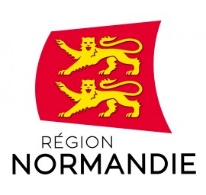 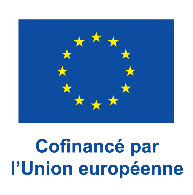 